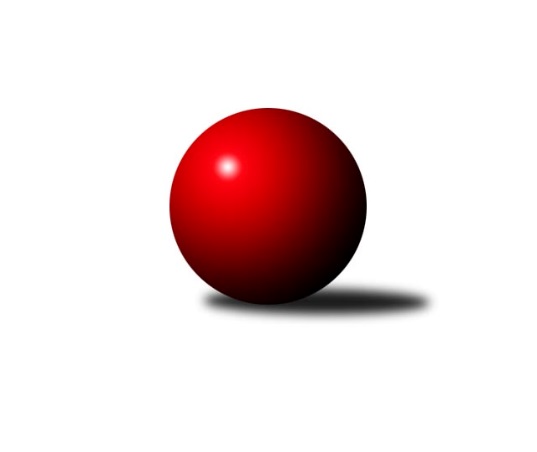 Č.12Ročník 2010/2011	15.1.2011Nejlepšího výkonu v tomto kole: 3393 dosáhlo družstvo: KK Akuma Kosmonosy 3.KLM B 2010/2011Výsledky 12. kolaSouhrnný přehled výsledků:TJ Lokomotiva Ústí n. L. 	- SKK Hořice A	3:5	3124:3218	10.5:13.5	15.1.SKK Hořice B	- SKK Jičín B	7:1	3072:3054	11.0:13.0	15.1.TJ Dynamo Liberec	- KK Akuma Kosmonosy 	1:7	3342:3393	9.0:15.0	15.1.TJ Neratovice	- TJ Lokomotiva Liberec	5:3	3046:2945	13.0:11.0	15.1.SKK Náchod B	- TJ Červený Kostelec  	2:6	3193:3251	11.0:13.0	15.1.SK Plaston Šluknov	- TJ Lokomotiva Trutnov 	5.5:2.5	3177:3098	12.5:11.5	15.1.SKK Hořice A	- SKK Hořice B	6:2	3204:3067	16.0:8.0	8.1.Tabulka družstev:	1.	SKK Hořice A	13	11	0	2	71.0 : 33.0 	181.0 : 131.0 	 3180	22	2.	TJ Dynamo Liberec	12	9	0	3	62.0 : 34.0 	157.5 : 130.5 	 3213	18	3.	SK Plaston Šluknov	12	8	0	4	57.5 : 38.5 	150.5 : 137.5 	 3165	16	4.	TJ Červený Kostelec	12	8	0	4	51.0 : 45.0 	144.0 : 144.0 	 3096	16	5.	KK Akuma Kosmonosy	12	7	1	4	57.0 : 39.0 	160.0 : 128.0 	 3154	15	6.	TJ Lokomotiva Trutnov	12	6	0	6	48.0 : 48.0 	143.5 : 144.5 	 3155	12	7.	TJ Neratovice	12	6	0	6	46.0 : 50.0 	137.0 : 151.0 	 3192	12	8.	TJ Lokomotiva Liberec	12	4	1	7	43.0 : 53.0 	137.5 : 150.5 	 3117	9	9.	SKK Náchod B	12	4	0	8	39.0 : 57.0 	140.0 : 148.0 	 3152	8	10.	SKK Hořice B	13	4	0	9	44.0 : 60.0 	136.5 : 175.5 	 3135	8	11.	TJ Lokomotiva Ústí n. L.	12	3	0	9	37.5 : 58.5 	137.0 : 151.0 	 3095	6	12.	SKK Jičín B	12	2	0	10	28.0 : 68.0 	127.5 : 160.5 	 3141	4Podrobné výsledky kola:	 TJ Lokomotiva Ústí n. L. 	3124	3:5	3218	SKK Hořice A	Miroslav Potůček	126 	 137 	 126 	134	523 	 1:3 	 560 	 143	144 	 147	126	Radek Kroupa	Martin Zahálka st.	139 	 131 	 141 	134	545 	 2:2 	 529 	 109	147 	 142	131	Radek Košťál	Radek Jalovecký	147 	 122 	 137 	136	542 	 2:2 	 511 	 116	143 	 110	142	Vojtěch Tulka	Václav Ajm *1	124 	 101 	 130 	138	493 	 3:1 	 531 	 107	164 	 125	135	Ivan Vondráček	Jiří Šípek	134 	 122 	 127 	138	521 	 1.5:2.5 	 543 	 127	142 	 127	147	Jiří Baier	Josef Rohlena	123 	 127 	 125 	125	500 	 1:3 	 544 	 147	139 	 123	135	Miroslav Nálevkarozhodčí: střídání: *1 od 61. hodu Miroslav WedlichNejlepší výkon utkání: 560 - Radek Kroupa	 SKK Hořice B	3072	7:1	3054	SKK Jičín B	Martin Bartoníček	126 	 138 	 134 	130	528 	 3:1 	 523 	 125	126 	 144	128	Tomáš Kottvald	Bartoloměj Vlášek	132 	 131 	 123 	127	513 	 2:2 	 503 	 113	140 	 141	109	Jaroslav Kříž	Jakub Weigl	135 	 137 	 150 	122	544 	 2:2 	 514 	 138	111 	 124	141	Agaton st. Plaňanský st.	Petr Vokáč	135 	 129 	 132 	125	521 	 2:2 	 520 	 131	132 	 139	118	Vladimír Řehák	Karel Košťál	108 	 114 	 120 	108	450 	 0:4 	 499 	 123	122 	 126	128	Ladislav Křivka	Ondřej Fikar	130 	 140 	 120 	126	516 	 2:2 	 495 	 119	119 	 121	136	Vladimír Pavlatarozhodčí: Nejlepší výkon utkání: 544 - Jakub Weigl	 TJ Dynamo Liberec	3342	1:7	3393	KK Akuma Kosmonosy 	Roman Žežulka	140 	 131 	 127 	141	539 	 1:3 	 575 	 131	160 	 142	142	Věroslav Řípa	Ladislav ml. Wajsar ml.	148 	 143 	 154 	135	580 	 3:1 	 545 	 145	131 	 131	138	Petr Novák	Vojtěch Pecina	155 	 135 	 126 	134	550 	 1:3 	 569 	 133	148 	 140	148	Luboš Beneš	Zdeněk Pecina st.	120 	 150 	 160 	133	563 	 1:3 	 583 	 139	144 	 163	137	Tomáš Bajtalon	Lukáš Jireš	124 	 155 	 132 	146	557 	 2:2 	 563 	 146	123 	 149	145	Jaroslav Doškář	Josef Zejda ml.	138 	 139 	 135 	141	553 	 1:3 	 558 	 141	130 	 145	142	Zdeněk Bayerrozhodčí: Nejlepší výkon utkání: 583 - Tomáš Bajtalon	 TJ Neratovice	3046	5:3	2945	TJ Lokomotiva Liberec	Miroslav Burock	107 	 126 	 111 	131	475 	 0:4 	 529 	 136	128 	 131	134	Václav Vlk	Jan Kvapil	134 	 132 	 128 	128	522 	 3:1 	 480 	 110	123 	 118	129	Vratislav Staněk	Pavel Šťastný	130 	 144 	 130 	136	540 	 4:0 	 455 	 120	120 	 115	100	Jiří Pachl	Petr Božka	140 	 118 	 122 	122	502 	 1:3 	 510 	 142	114 	 129	125	Jan Mojžíš	Jan Kozák	134 	 131 	 123 	107	495 	 2:2 	 505 	 128	122 	 126	129	Jaromír Šklíba	Dušan Plocek	127 	 116 	 148 	121	512 	 3:1 	 466 	 118	127 	 104	117	Anton Zajacrozhodčí: Nejlepší výkon utkání: 540 - Pavel Šťastný	 SKK Náchod B	3193	2:6	3251	TJ Červený Kostelec  	Milan Gajdoš	139 	 127 	 141 	117	524 	 2:2 	 546 	 158	119 	 136	133	Štěpán Schuster	Pavel Trudič	125 	 132 	 127 	154	538 	 3:1 	 509 	 144	109 	 122	134	Ondřej Mrkos	Pavel Pecold	121 	 142 	 119 	123	505 	 1:3 	 540 	 131	135 	 132	142	Pavel Novák	Aleš Tichý	149 	 131 	 155 	119	554 	 1:3 	 590 	 154	145 	 153	138	Daniel Neumann	Tomáš Adamů	145 	 142 	 137 	135	559 	 2:2 	 538 	 125	145 	 128	140	Jan Adamů	Tomáš Majer	131 	 136 	 122 	124	513 	 2:2 	 528 	 130	135 	 134	129	Martin Mýlrozhodčí: Nejlepší výkon utkání: 590 - Daniel Neumann	 SK Plaston Šluknov	3177	5.5:2.5	3098	TJ Lokomotiva Trutnov 	Radek Marušák	122 	 135 	 118 	149	524 	 2:2 	 483 	 126	108 	 133	116	Jiří Červinka	Petr Vajnar	139 	 133 	 139 	128	539 	 2:2 	 540 	 144	130 	 135	131	Karel Kratochvíl	Jan Koldan	135 	 132 	 144 	132	543 	 3.5:0.5 	 492 	 129	121 	 110	132	Miroslav Kužel	Antonín Kotrla	124 	 130 	 124 	135	513 	 0:4 	 555 	 137	140 	 137	141	Tomáš Ryšavý	Miroslav Malý	125 	 137 	 112 	144	518 	 2:2 	 518 	 133	130 	 127	128	Kamil Fiebinger	Josef Rubanický	127 	 134 	 131 	148	540 	 3:1 	 510 	 128	122 	 121	139	Zdeněk Kholrozhodčí: Nejlepší výkon utkání: 555 - Tomáš Ryšavý	 SKK Hořice A	3204	6:2	3067	SKK Hořice B	Radek Kroupa	152 	 138 	 148 	153	591 	 4:0 	 486 	 122	113 	 129	122	Jakub Weigl	Zdeněk Měkota	136 	 139 	 105 	144	524 	 1:3 	 534 	 137	145 	 126	126	Bartoloměj Vlášek	Vojtěch Tulka	140 	 139 	 129 	135	543 	 3:1 	 535 	 133	125 	 147	130	Karel Košťál	Ivan Vondráček	117 	 133 	 131 	106	487 	 2:2 	 521 	 125	131 	 129	136	Petr Vokáč	Radek Košťál	138 	 143 	 134 	113	528 	 3:1 	 489 	 132	106 	 127	124	Martin Bartoníček	Miroslav Nálevka	139 	 134 	 137 	121	531 	 3:1 	 502 	 134	135 	 119	114	Ondřej Fikarrozhodčí: Nejlepší výkon utkání: 591 - Radek KroupaPořadí jednotlivců:	jméno hráče	družstvo	celkem	plné	dorážka	chyby	poměr kuž.	Maximum	1.	Jaromír Šklíba 	TJ Lokomotiva Liberec	553.44	368.7	184.8	2.1	6/6	(596)	2.	Jiří Baier 	SKK Hořice A	550.41	365.3	185.1	1.8	5/5	(593)	3.	Tomáš Majer 	SKK Náchod B	546.12	366.8	179.4	3.4	6/6	(604)	4.	Josef Holub 	TJ Lokomotiva Ústí n. L. 	545.10	357.5	187.7	2.6	5/5	(580)	5.	Luboš Beneš 	KK Akuma Kosmonosy 	544.77	351.9	192.9	2.6	5/5	(569)	6.	Miroslav Malý 	SK Plaston Šluknov	544.38	355.7	188.7	2.7	7/7	(574)	7.	Zdeněk Pecina  st.	TJ Dynamo Liberec	544.29	361.6	182.7	2.4	6/6	(602)	8.	Ladislav ml. Wajsar  ml.	TJ Dynamo Liberec	544.04	364.5	179.6	3.3	5/6	(592)	9.	Radek Kroupa 	SKK Hořice A	543.30	352.6	190.7	1.2	5/5	(591)	10.	Jan Kvapil 	TJ Neratovice	542.75	367.3	175.4	3.4	6/6	(565)	11.	Dušan Plocek 	TJ Neratovice	541.47	362.9	178.6	3.0	6/6	(573)	12.	Tomáš Ryšavý 	TJ Lokomotiva Trutnov 	540.93	355.6	185.3	2.5	7/7	(573)	13.	Kamil Fiebinger 	TJ Lokomotiva Trutnov 	540.46	361.2	179.3	2.5	6/7	(589)	14.	Josef Zejda  ml.	TJ Dynamo Liberec	539.03	362.4	176.6	4.4	6/6	(580)	15.	Věroslav Řípa 	KK Akuma Kosmonosy 	538.65	360.0	178.6	2.7	4/5	(575)	16.	Lukáš Jireš 	TJ Dynamo Liberec	538.47	355.1	183.4	2.8	6/6	(613)	17.	Jan Koldan 	SK Plaston Šluknov	537.48	357.0	180.5	3.0	7/7	(587)	18.	Petr Božka 	TJ Neratovice	536.33	360.0	176.3	3.2	6/6	(571)	19.	Vojtěch Pecina 	TJ Dynamo Liberec	534.35	353.6	180.8	3.1	5/6	(590)	20.	Vladimír Řehák 	SKK Jičín B	534.00	359.8	174.2	4.0	4/6	(562)	21.	Petr Novák 	KK Akuma Kosmonosy 	533.27	359.1	174.1	4.8	5/5	(563)	22.	Petr Vajnar 	SK Plaston Šluknov	532.63	358.3	174.3	4.3	7/7	(582)	23.	Zdeněk Měkota 	SKK Hořice A	532.08	358.8	173.3	2.4	4/5	(569)	24.	Roman Žežulka 	TJ Dynamo Liberec	532.00	351.7	180.3	3.0	4/6	(627)	25.	Jan Mojžíš 	TJ Lokomotiva Liberec	530.17	350.2	180.0	2.9	6/6	(602)	26.	Milan Gajdoš 	SKK Náchod B	529.74	356.7	173.1	3.4	6/6	(572)	27.	Miroslav Kužel 	TJ Lokomotiva Trutnov 	529.64	344.5	185.2	1.8	5/7	(555)	28.	Pavel Šťastný 	TJ Neratovice	529.31	354.0	175.3	4.5	6/6	(555)	29.	Lukáš Vik 	SKK Jičín B	528.83	358.2	170.7	6.3	5/6	(568)	30.	Tomáš Adamů 	SKK Náchod B	528.44	345.0	183.4	2.5	6/6	(563)	31.	Miroslav Burock 	TJ Neratovice	528.16	354.8	173.4	4.4	5/6	(586)	32.	Jaroslav Kříž 	SKK Jičín B	527.60	358.3	169.4	6.6	5/6	(556)	33.	Jan Sklenář 	SK Plaston Šluknov	527.47	352.7	174.8	4.3	5/7	(560)	34.	Radek Jalovecký 	TJ Lokomotiva Ústí n. L. 	527.02	353.9	173.1	4.6	5/5	(562)	35.	Josef Rubanický 	SK Plaston Šluknov	526.98	351.0	176.0	3.5	7/7	(555)	36.	Jakub Weigl 	SKK Hořice B	526.86	359.1	167.7	4.1	6/6	(563)	37.	Vojtěch Tulka 	SKK Hořice A	526.68	360.4	166.3	4.6	5/5	(571)	38.	Petr Vokáč 	SKK Hořice B	525.39	350.9	174.5	4.3	6/6	(550)	39.	Ladislav st. Wajsar  st.	TJ Dynamo Liberec	525.33	352.3	173.1	4.7	5/6	(583)	40.	Tomáš Bajtalon 	KK Akuma Kosmonosy 	524.79	351.0	173.8	2.7	4/5	(583)	41.	Tomáš Kottvald 	SKK Jičín B	523.70	356.4	167.4	4.4	5/6	(545)	42.	Ondřej Fikar 	SKK Hořice B	523.26	359.4	163.9	5.2	6/6	(574)	43.	Václav Vlk 	TJ Lokomotiva Liberec	523.05	350.4	172.7	3.2	6/6	(615)	44.	Jaroslav Doškář 	KK Akuma Kosmonosy 	522.08	351.0	171.1	5.9	4/5	(563)	45.	Jan Adamů 	TJ Červený Kostelec  	521.36	351.3	170.1	5.7	4/4	(563)	46.	Ivan Vondráček 	SKK Hořice A	521.31	356.8	164.6	4.9	4/5	(540)	47.	Jakub Jansa 	SKK Náchod B	520.71	352.3	168.5	6.5	6/6	(567)	48.	Miroslav Nálevka 	SKK Hořice A	520.67	357.2	163.4	4.4	5/5	(544)	49.	Martin Mýl 	TJ Červený Kostelec  	520.61	352.1	168.5	4.5	4/4	(559)	50.	Štěpán Schuster 	TJ Červený Kostelec  	520.13	348.4	171.7	3.9	4/4	(566)	51.	Luděk Horák 	SKK Hořice B	520.05	353.0	167.1	4.2	6/6	(569)	52.	Vladimír Pavlata 	SKK Jičín B	519.92	354.8	165.1	5.3	6/6	(564)	53.	Aleš Tichý 	SKK Náchod B	519.36	346.1	173.2	4.2	6/6	(554)	54.	Josef Rohlena 	TJ Lokomotiva Ústí n. L. 	518.96	342.3	176.7	3.5	4/5	(542)	55.	Luděk Uher 	TJ Neratovice	518.58	349.3	169.3	6.3	5/6	(559)	56.	Jiří Kapucián 	SKK Jičín B	518.53	351.1	167.4	3.5	5/6	(534)	57.	Zdeněk Khol 	TJ Lokomotiva Trutnov 	517.42	348.0	169.5	3.9	6/7	(559)	58.	Martin Bartoníček 	SKK Hořice B	516.14	358.9	157.2	5.6	5/6	(564)	59.	Agaton st. Plaňanský  st.	SKK Jičín B	515.80	354.0	161.9	4.3	5/6	(526)	60.	Zdeněk Bayer 	KK Akuma Kosmonosy 	515.73	348.9	166.8	5.2	4/5	(559)	61.	Daniel Neumann 	TJ Červený Kostelec  	515.45	342.9	172.5	3.5	4/4	(590)	62.	Anton Zajac 	TJ Lokomotiva Liberec	514.10	345.8	168.3	4.5	6/6	(570)	63.	Zdeněk Dymáček 	SKK Hořice B	513.75	353.6	160.2	6.0	6/6	(538)	64.	Jiří Šípek 	TJ Lokomotiva Ústí n. L. 	512.27	352.5	159.8	6.9	5/5	(587)	65.	Ondřej Mrkos 	TJ Červený Kostelec  	511.13	350.4	160.7	5.5	4/4	(560)	66.	Pavel Říha 	KK Akuma Kosmonosy 	510.29	341.6	168.7	4.1	5/5	(552)	67.	Štěpán Kvapil 	TJ Lokomotiva Liberec	510.15	348.5	161.7	6.2	4/6	(599)	68.	Radek Marušák 	SK Plaston Šluknov	504.78	340.4	164.3	5.1	6/7	(547)	69.	Jiří Pachl 	TJ Lokomotiva Liberec	500.64	353.5	147.2	7.4	6/6	(558)	70.	Jakub Zíma 	SKK Náchod B	500.60	343.3	157.4	7.3	4/6	(542)	71.	Martin Zahálka  st.	TJ Lokomotiva Ústí n. L. 	498.00	333.2	164.8	5.7	5/5	(567)		Bartoloměj Vlášek 	SKK Hořice B	542.67	358.0	184.7	6.0	3/6	(577)		Pavel Kříž 	SKK Jičín B	537.00	364.0	173.0	6.0	1/6	(537)		Jiří Čapek 	SKK Jičín B	536.00	358.0	178.0	7.0	1/6	(536)		Jan Horn 	SKK Náchod B	535.67	352.3	183.3	2.7	1/6	(547)		Zdeněk Koutný 	TJ Lokomotiva Liberec	531.00	361.0	170.0	3.5	1/6	(542)		Jaroslav Jeníček 	TJ Lokomotiva Trutnov 	530.63	359.6	171.0	4.4	4/7	(566)		Pavel Novák 	TJ Červený Kostelec  	523.75	354.0	169.8	5.0	2/4	(557)		Karel Kratochvíl 	TJ Lokomotiva Trutnov 	523.42	355.5	168.0	3.7	4/7	(590)		Karel Bízek 	TJ Dynamo Liberec	523.00	356.0	167.0	7.0	2/6	(535)		Pavel Trudič 	SKK Náchod B	520.50	361.0	159.5	9.0	1/6	(538)		Jiří Červinka 	TJ Lokomotiva Trutnov 	520.00	349.8	170.2	3.4	4/7	(546)		Michal Vlček 	TJ Červený Kostelec  	517.50	344.5	173.0	8.0	2/4	(524)		Michal Vlček 	TJ Lokomotiva Trutnov 	517.38	355.3	162.1	5.8	4/7	(535)		František Adamů  st.	TJ Červený Kostelec  	517.00	335.0	182.0	6.0	1/4	(517)		Václav Kryl 	TJ Lokomotiva Ústí n. L. 	517.00	352.8	164.2	3.8	2/5	(581)		Karel Košťál 	SKK Hořice B	516.20	343.4	172.8	4.6	1/6	(549)		Jaroslav Kazda  	SKK Jičín B	516.00	340.0	176.0	8.0	1/6	(516)		Jan Kozák 	TJ Neratovice	514.67	347.6	167.1	4.7	3/6	(530)		Jindřich Kašpar 	TJ Červený Kostelec  	514.00	352.5	161.5	6.0	1/4	(514)		Viktor Brožek 	SKK Náchod B	513.50	351.0	162.5	4.0	2/6	(519)		Antonín Kotrla 	SK Plaston Šluknov	513.00	344.0	169.0	3.0	1/7	(513)		Radek Košťál 	SKK Hořice A	511.08	350.7	160.4	4.7	3/5	(529)		Lukáš Janko 	TJ Červený Kostelec  	510.50	354.0	156.5	6.0	2/4	(517)		Milan Jaworek 	TJ Lokomotiva Ústí n. L. 	510.17	340.5	169.7	6.2	3/5	(539)		Miroslav Potůček 	TJ Lokomotiva Ústí n. L. 	507.00	337.0	170.0	3.5	2/5	(523)		Vladimír Huml 	TJ Neratovice	507.00	337.0	170.0	7.0	1/6	(507)		Pavel Pecold 	SKK Náchod B	505.00	343.0	162.0	6.0	1/6	(505)		Zdeněk Kejzlar 	TJ Červený Kostelec  	505.00	348.0	157.0	2.0	1/4	(505)		Václav Ajm 	TJ Lokomotiva Ústí n. L. 	505.00	358.8	146.3	8.8	2/5	(546)		Vratislav Staněk 	TJ Lokomotiva Liberec	503.00	343.3	159.8	5.5	2/6	(533)		Václav Inquort 	SKK Hořice B	502.00	343.0	159.0	3.0	1/6	(502)		František Tomík 	SK Plaston Šluknov	502.00	347.3	154.8	6.1	4/7	(514)		Ladislav Křivka 	SKK Jičín B	499.00	344.0	155.0	7.0	1/6	(499)		Jaromír Sklenář 	TJ Neratovice	478.50	340.5	138.0	11.0	1/6	(481)Sportovně technické informace:Starty náhradníků:registrační číslo	jméno a příjmení 	datum startu 	družstvo	číslo startu
Hráči dopsaní na soupisku:registrační číslo	jméno a příjmení 	datum startu 	družstvo	Program dalšího kola:13. kolo22.1.2011	so	10:00	TJ Lokomotiva Trutnov  - TJ Dynamo Liberec	22.1.2011	so	10:00	SKK Jičín B - TJ Lokomotiva Ústí n. L. 	22.1.2011	so	10:00	SKK Hořice A - TJ Neratovice	22.1.2011	so	10:00	TJ Lokomotiva Liberec - TJ Červený Kostelec  	22.1.2011	so	13:30	KK Akuma Kosmonosy  - SKK Hořice B	22.1.2011	so	14:00	SK Plaston Šluknov - SKK Náchod B	Nejlepší šestka kola - absolutněNejlepší šestka kola - absolutněNejlepší šestka kola - absolutněNejlepší šestka kola - absolutněNejlepší šestka kola - dle průměru kuželenNejlepší šestka kola - dle průměru kuželenNejlepší šestka kola - dle průměru kuželenNejlepší šestka kola - dle průměru kuželenNejlepší šestka kola - dle průměru kuželenPočetJménoNázev týmuVýkonPočetJménoNázev týmuPrůměr (%)Výkon1xDaniel NeumannČ. Kostelec5901xDaniel NeumannČ. Kostelec111.285901xTomáš BajtalonAkuma Kosmonosy5832xTomáš RyšavýTrutnov106.655553xLadislav ml. Wajsar ml.Liberec 5801xPavel ŠťastnýTJ Neratovice105.585401xVěroslav ŘípaAkuma Kosmonosy5753xRadek KroupaHořice A105.465601xLuboš BenešAkuma Kosmonosy5691xTomáš AdamůNáchod B105.435594xZdeněk Pecina st.Liberec 5631xTomáš BajtalonAkuma Kosmonosy105.32583